Määrus kehtestatakse Euroopa Liidu ühise põllumajanduspoliitika rakendamise seaduse § 19 lõike 2 ja § 21 lõike 2, Euroopa Parlamendi ja nõukogu määruse (EL) nr 1307/2013, millega kehtestatakse ühise põllumajanduspoliitika raames toetuskavade alusel põllumajandustootjatele makstavate otsetoetuste eeskirjad ning tunnistatakse kehtetuks nõukogu määrused (EÜ) nr 637/2008 ja (EÜ) nr 73/2009 (ELT L 347, 20.12.2013, lk 608–670), artikli 52 lõike 1 ning komisjoni delegeeritud määruse (EL) nr 639/2014, millega täiendatakse Euroopa Parlamendi ja nõukogu määrust (EL) nr 1307/2013, millega kehtestatakse ühise põllumajanduspoliitika raames toetuskavade alusel põllumajandustootjatele makstavate otsetoetuste eeskirjad, ning muudetakse kõnealuse määruse X lisa (ELT L 181, 20.06.2014, lk 1–47), artikli 53 lõike 1 alusel.§ 1. Maaeluministri 5. jaanuari 2017. a määruse nr 3 „Piimalehma kasvatamise otsetoetus” muutmineMaaeluministri 5. jaanuari 2017. a määrust nr 3 „Piimalehma kasvatamise otsetoetus” muudetakse järgmiselt:1) paragrahvi 9 lõikes 2 asendatakse arv „100” arvuga „150”;2) paragrahvi 9 lõikes 3 asendatakse tekstiosa „101–400” tekstiosaga „151–400”.§ 2. Maaeluministri 14. veebruari 2020. a määruse nr 9 „Piimalehma kasvatamise otsetoetus Saaremaal, Hiiumaal, Muhus, Kihnus ja Ruhnus” muutmineMaaeluministri 14. veebruari 2020. a määruse nr 9 „Piimalehma kasvatamise otsetoetus Saaremaal, Hiiumaal, Muhus, Kihnus ja Ruhnus” § 4 senine tekst loetakse lõikeks 1 ning paragrahvi täiendatakse lõikega 2 järgmises sõnastuses:„(2) Toetust antakse kuni 400 piimalehma kohta.”.§ 3. Määruse jõustumineMäärus jõustub 1. jaanuaril 2021. a.(allkirjastatud digitaalselt)Arvo AllerMaaeluminister(allkirjastatud digitaalselt)Tiina SaronKantsler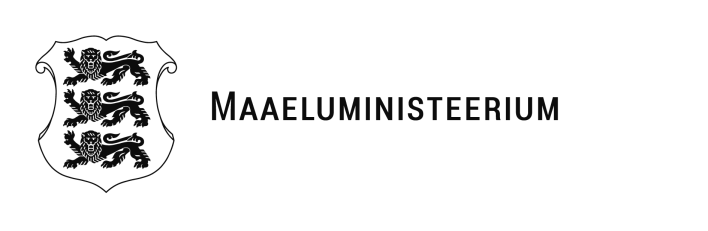 EELNÕU26.10.2020Määrus00.00.2020 nr xxMaaeluministri määruste muutmine